Анализ деятельности д/о «Пестрый мир»    за 2018 -2019 год.В  течение этого года  деятельность была направлена  на организацию деятельности  детского объединения «Пестрый мир».Д/о «Пестрый мир»- творческие и активные ребята 5-6 классов, в количестве 185 человек. Для активного и творческого выполнения плана и претворения его в жизнь школьного коллектива детское объединение работало по следующим направлениям:«В мире прекрасного» - художественно- эстетическое направление. Формирование у учащихся нравственно- эстетическое отношение к искусству в целом, развитие  художественного вкуса, творческого воображения.«Тимуровец» - воспитание у детей чувств патриотизма, готовности раскрыть и применить свои способности на пользу Родины, людям, своей семье, себе.  «Игротека» - поиск, изобретение нестандартных дел, игр, способствующих развитию внутреннего мира личности. По плану д/о были подготовлены и проведены  45  школьных  мероприятий: акции, конкурсы рисунков и плакатов, ролевые игры, линейки, мастер-классы, КВН, викторины, театрализованные представления, 17 мероприятий вне школы и  дистанционно в которых  ребята 5-6 классов приняли активное участие:1.День знаний Линейка «Первого звонка»- 95ч2. Поход «День здоровья» - 82ч3. Осенняя выставка из природного материала «Осенний листопад»- 73 ч. Пушкарёва Виктория-     Рисунок -«Золотая осень»- 1место; Еремеева Алина- Рисунок - «Золотая осень»-2 место;   Тимакова Софья- Рисунок-«Осенний лес» - 3 место; - Куралару Сергей-поделка-«Ёжик с   дарами»-2м; 5г- коллектив класса- композиция- «Осень скверы украшает»-1 м; Жернакова   Анна, Заева Рита-комп.- Корзинка «Дары Осени»-3м; Сидоренко Егор- композ.- «Разбросала   осень броколли цветы»-3м; Макаров Кирилл – аппликация – «Антошка», «   Мудрая совушка» - 1 место; Попп Ева, Лебедева Ирина, Родикова Геля – ап. «Закат лета»-3м.;4. Конкурс рисунков «Портрет любимого учителя!» - 20ч;5. «Выборы  президента в ДШП и У Совет школы» ролевая игра – 65ч;6. Акция «Открытка ВПТ», посвященная Дню Учителя! – 22ч;7. Эвакуация – 160уч;8. Конкурс рисунков по ПДД «Знай правила ДД»» - 31ч, 5в Кальсин Иван    5а Якунина Софья – I место, 5б Моисеева Даша, 5г Вигелина Полина    Лиханова Настя II место, 5в Конкин Захар, 5а Гаммершмидт София III место9. Профилактическая беседа по теме: «ПДД для пешеходов. Световозвращающие элементы» -     179ч; 10.  КВН по ПДД «Красный, жёлтый, зеленый»- 92 уч.; Победители в номинации: 5 «а» -      «Юными знатоками ПДД», 5 «в» - «Дорожное движение с весёлым продвижением», 5 «г»      класс – «Изучаем ПДД, предупреждаем ДТП» , 5 «б» - «Знай, Умей, Соблюдай!»11. Экологическая школьная акция «Чистая планета» сбор макулатуры – 27 уч., 94 кг.12. Общешкольная неделя  в рамках декады «ЗОЖ»  "Мы против курения» Конкурс рисунков      «Профилактика табакокурения» - 15уч; 13. Общешкольная неделя  в рамках декады «ЗОЖ»  "Мы против курения»  Флеш-моб «Мы      против курения» - 51уч;14. Конкурс  по созданию символики МБОУ ТСОШ- 15 уч;15. Общешкольная неделя  в рамках декады «ЗОЖ» - памятки- листовки «Вдыхая – убиваешь      себя, а выдыхаешь  других» - 65уч;16. Общешкольная неделя  в рамках декады «ЗОЖ» - Акция «МЕНЯЕМ СИГАРЕТУ НА КОНФЕТУ»-       18уч;17. Общешкольная неделя  в рамках декады «ЗОЖ» - Профилактические беседы «КУРИТЬ ИЛИ      НЕ КУРИТЬ!» - 46уч;18. В рамках СОМ – Акция «Большое сердце», посвященное  «Дню матери».      Акция «Поздравляем ВПТ» - 18 уч;19. Акция «ДОБРОЕ СЕРДЦЕ» для  детей  группы риска, ОВЗ, ВШУ, малообеспеченные:       (Презентация, Мастер класс, чаепитие, подарки - Набор канцтоваров) – 15уч;20. Акция «Открытка маме» - 132уч;21.  В рамках недели  русского языка. Конкурс чтецов, писателя Ивана Сергеевича Тургенева.  –         1уч, 5г класс – Шуматова Елена -1 место;22. Профилактическая беседа по теме: «Школа правовых знаний по вопросам профилактики      преступлений и административных правонарушений, употребления и распространения      наркотических веществ. Ответственность.» Беседу провели капитан полиции Е.А. Токарева,      младший лейтенант полиции В.В. Гриднев, УУП майор полиции С.В. Метелёв,      оперуполномоченный ОКОН капитан полиции А.Г. Лобыня. – 80 уч.23. Профилактическая беседа по теме: «Правила поведения детей на проезжей части согласно      ПДД» ИДПС Крот А.А., ИДПС Д.Б. Изместьев.- 82уч;24. Выставка конкурса рисунков «Защитникам Москвы посвящается …»- 12уч;25. В рамках декады инвалидов – Викторина – «Легенды детского кино» - 31уч;26. Спортивное мероприятие «Папа, мама, я спортивная семья» спортивная программа – 101уч,      Победители:  5а класс- Батаев  Алексей Сергеевич, Сидоренко Ольга Николаевна, капитан:      Иван Сидоренко. В номинации: «ОЛИМПИЙСКАЯ НАДЕЖДА», 5б класс – Баевы Алексей      Борисович, Ирина Васильевна, капитан Елизавета. В номинации: «Олимпийский резерв»      5в класс – Хиль Михаил Викторович, Татьяна Сергеевна, капитан Елена.      В номинации: «За волю к победе»., 5г класс- Честиковы Владимир Владимирович,      Наталья Ивановна, капитан Игорь Панченко- В номинации: «За верность к спорту»;27. Общешкольное мероприятие «МЫ ВОЛОНТЕРЫ!», посвященное Году волонтера      -   (добровольца) в России. – 23уч;28. Линейка, посвященная 77-ой годовщине – 183уч;29. Пробег,  посвященный 77-ой годовщине – 7 уч;30. Межмуниципальный открытый Конкурс исполнения песен и стихов на иностранном языке       – 2уч;31. Региональный межмуниципальный Конкурс “Доброе слово о добрых делах” – 1уч, Диплом 3      место в Номинация «Публикация о волонтерстве в школьных СМИ»;32. Конкурс Новогодних плакатов “Здравствуй, здравствуй новый год!” – 12уч;33. Новогодняя елка «Мы встречаем Новый год!»: 5 классы – 82ч;34. Новогодняя елка «Экспромт под Новый год!»: 6 кл -100ч;35. Акция “Татьянин день”- 17 уч.;36. Конкурс «ВАЛЕНТИНКА», посвященный Дню Святого Валентина – 17 уч;37. Акция “С днем влюбленных” – 96 уч;38. Мероприятие, посвященное 30-летию вывода Советских войск из Афганистана, возложение      цветов к мемориалу -6 уч;39. Конкурс плакатов,  посвященный  Дню Защитника Отечества – 17уч;40. Акция «Поздравляем» посвященная Дню ЗО – 52уч;41. Школьный этап Всероссийского конкурса чтецов «ЖИВАЯ КЛАССИКА»-2019 год-1уч,      Лукьянов Саша 5а –Победитель;42. Смотр «Песни и строя»: 5-6 классы- 181уч;43. Конкурс плакатов, посвященный 8 Марта – 29уч;44. Праздничная концертная программа, посвященная 8 Марта ”Песни весны!” – 2уч;45. Слет активистов РДО «Наше поколение» - 4уч;46. Турнир по СПИДКУБИНГУ кубику Рубика – 4уч;47. Открытый Региональный Медиаконкурс “Томск – глазами детей” – 2уч, Лукьянова Юлия 6б      класс Диплом 1 степени в номинации “Томск патриотический”, Гранкина Ангелина 6б класс      Диплом 3 степени в номинации “Томск культурный,”48. Интегрированные занятия, посвященные дню рождения П.И. Чайковского – 125уч; 49. Конкурс плакатов “В здоровом теле –здоровый дух”, посвященный  Всемирному Дню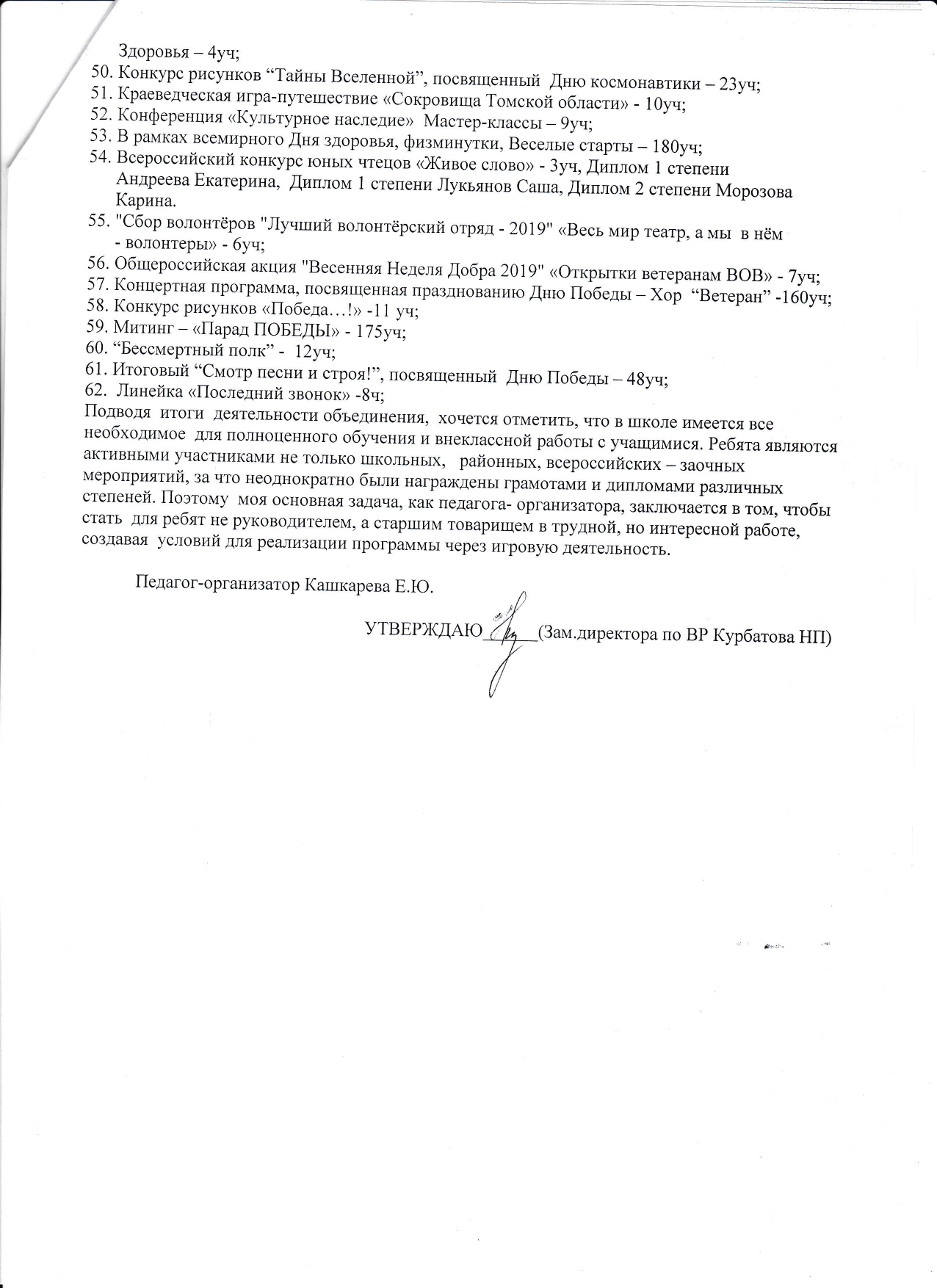  Здоровья – 4уч;50. Конкурс рисунков “Тайны Вселенной”, посвященный  Дню космонавтики – 23уч;51. Краеведческая игра-путешествие «Сокровища Томской области» - 10уч;52. Конференция «Культурное наследие»  Мастер-классы – 9уч;53. В рамках всемирного Дня здоровья, физминутки, Веселые старты – 180уч;54. Всероссийский конкурс юных чтецов «Живое слово» - 3уч, Диплом 1 степени       Андреева Екатерина,  Диплом 1 степени Лукьянов Саша, Диплом 2 степени Морозова      Карина.55. "Сбор волонтёров "Лучший волонтёрский отряд - 2019" «Весь мир театр, а мы  в нём       - волонтеры» - 6уч;56. Общероссийская акция "Весенняя Неделя Добра 2019" «Открытки ветеранам ВОВ» - 7уч;57. Концертная программа, посвященная празднованию Дню Победы – Хор  “Ветеран” -160уч;58. Конкурс рисунков «Победа…!» -11 уч;59. Митинг – «Парад ПОБЕДЫ» - 175уч;60. “Бессмертный полк” -  12уч;61. Итоговый “Смотр песни и строя!”, посвященный  Дню Победы – 48уч;62.  Линейка «Последний звонок» -8ч;Подводя  итоги  деятельности объединения,  хочется отметить, что в школе имеется все  необходимое  для полноценного обучения и внеклассной работы с учащимися. Ребята являются активными участниками не только школьных,   районных, всероссийских – заочных  мероприятий, за что неоднократно были награждены грамотами и дипломами различных степеней. Поэтому  моя основная задача, как педагога- организатора, заключается в том, чтобы стать  для ребят не руководителем, а старшим товарищем в трудной, но интересной работе, создавая  условий для реализации программы через игровую деятельность.            Педагог-организатор Кашкарева Е.Ю.                                                               УТВЕРЖДАЮ______(Зам.директора по ВР Курбатова НП)